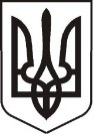 У К Р А Ї Н АЛ У Г А Н С Ь К А    О Б Л А С Т ЬП О П А С Н Я Н С Ь К А    М І С Ь К А    Р А Д АШОСТОГО СКЛИКАННЯРОЗПОРЯДЖЕННЯміського голови30.11.2018 р.                           м. Попасна                                                     № 286/1 Про призначення Кролівця Л.О.директором ПопаснянськогоКП «СКП» Відповідно до п.10 ч.4 ст.42 Закону України «Про місцеве самоврядування в Україні», п. 7.3 Статуту Попаснянського комунального підприємства «СКП»:Призначити КРОЛІВЦЯ Леоніда Олександровича на посаду директора Попаснянського комунального підприємства «СКП» з 02.12.2018 р. строком на 1 (один) рік.Укласти трудовий контракт з Кролівцем Л.О. у встановленому законодавством порядку (відповідальний – юридичний відділ виконавчого комітету міської ради). Контроль за виконанням цього розпорядження залишаю за собою. Міський голова 					         	                     Ю.І. ОнищенкоЗ розпорядженням ознайомлений _________________________ Кролівець Л.О.Коваленко, 2-03-89